                                                         OSNOVNA ŠOLA HORJULŠolska ulica 44, 1354 Horjul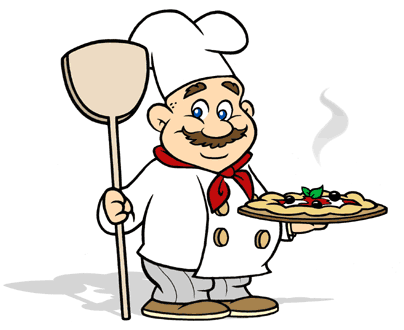 JEDILNIK                                           15.-19. maj 2023PonedeljekZajtrkJajčna jed(1,3), polnozrnat kruh(1), čaj   PonedeljekMalicaSirova štručka(1,7), bio kefir(7), jabolkoPonedeljekKosiloSegedin(1), slan krompir, puding(7)PonedeljekPopoldanska malicaRiževi vaflji, sadjeTorekZajtrkPisan kruh(1), marmelada, bela kava(1,7)TorekMalicaBio bombeta(1), sir(7), mortadela, paprika, čaj TorekKosiloCvetačna juha(7), makaronovo meso(1,3,7), rdeča pesaTorekPopoldanska malicaMafin(1,3,7), sokSredaZajtrkOvseni kosmiči na mleku(7), sadje SredaMalicaKraljeva fit štručka(1), bela kava(7), suho sadjeSredaKosiloGoveja juha(1), piščančji ražnjiči, džuveč riž, kumarična solata, sokSredaPopoldanska malicaAjdov kruh(1), skutka(7)ČetrtekZajtrkKruh(1), tunin namaz(4,7), kisle kumarice, čajČetrtekMalicaKoruzni kosmiči, domače mleko(7), hruškaČetrtekKosiloBoranja(1), krompirjevi svaljki(1,7), mešana solata, sadjeČetrtekPopoldanska malicaMasleni keksi(1,7), melonaPetekZajtrkČrni kruh(1), jogurt(7)PetekMalicaOvseni kruh(1), smetanov namaz(7), borovniceŠS, čajPetekKosiloKorenčkova juha(1), pečen ribji file, krompir z blitvo(7), sladoled(7)PetekPopoldanska malicaPolnozrnata štručka(1), jabolkoOPOZORILO     V zgornjih jedeh so lahko prisotni vsi naslednji alergeni: 1. Žita, ki vsebujejo gluten, zlasti pšenica, rž, ječmen, oves, pira, kamut ali njihove križane vrste in proizvodi iz njih. 2. Raki in proizvodi iz njih,  3. jajca in proizvodi iz njih, 4. ribe in proizvodi iz njih, 5. arašidi (kikiriki) in proizvodi iz njih, 6. zrnje soje in proizvodi iz njega, 7. mleko in mlečni izdelki, ki vsebujejo laktozo, 8. oreščki: mandlji, lešniki, orehi, indijski oreščki, ameriški orehi, brazilski oreščki, pistacija, makadamija ali orehi Queensland ter proizvodi iz njih, 9. listna zelena in proizvodi iz nje, 10. gorčično seme in proizvodi iz njega, 11. sezamovo seme in proizvodi iz njega, 12. žveplov dioksid in sulfidi, 13. volčji bob in proizvodi iz njega, 14. mehkužci in proizvodi iz njih.  V primeru, da dobavitelj ne dostavi naročenih artiklov, si kuhinja pridržuje pravico do spremembe jedilnika. Voda je ves čas na voljo.                                                                             DOBER TEK!Legenda: BIO - ekološko živilo; domače - živilo lokalnega pridelovalca; šs: šolska shema sadja in zelenjaveOPOZORILO     V zgornjih jedeh so lahko prisotni vsi naslednji alergeni: 1. Žita, ki vsebujejo gluten, zlasti pšenica, rž, ječmen, oves, pira, kamut ali njihove križane vrste in proizvodi iz njih. 2. Raki in proizvodi iz njih,  3. jajca in proizvodi iz njih, 4. ribe in proizvodi iz njih, 5. arašidi (kikiriki) in proizvodi iz njih, 6. zrnje soje in proizvodi iz njega, 7. mleko in mlečni izdelki, ki vsebujejo laktozo, 8. oreščki: mandlji, lešniki, orehi, indijski oreščki, ameriški orehi, brazilski oreščki, pistacija, makadamija ali orehi Queensland ter proizvodi iz njih, 9. listna zelena in proizvodi iz nje, 10. gorčično seme in proizvodi iz njega, 11. sezamovo seme in proizvodi iz njega, 12. žveplov dioksid in sulfidi, 13. volčji bob in proizvodi iz njega, 14. mehkužci in proizvodi iz njih.  V primeru, da dobavitelj ne dostavi naročenih artiklov, si kuhinja pridržuje pravico do spremembe jedilnika. Voda je ves čas na voljo.                                                                             DOBER TEK!Legenda: BIO - ekološko živilo; domače - živilo lokalnega pridelovalca; šs: šolska shema sadja in zelenjaveOPOZORILO     V zgornjih jedeh so lahko prisotni vsi naslednji alergeni: 1. Žita, ki vsebujejo gluten, zlasti pšenica, rž, ječmen, oves, pira, kamut ali njihove križane vrste in proizvodi iz njih. 2. Raki in proizvodi iz njih,  3. jajca in proizvodi iz njih, 4. ribe in proizvodi iz njih, 5. arašidi (kikiriki) in proizvodi iz njih, 6. zrnje soje in proizvodi iz njega, 7. mleko in mlečni izdelki, ki vsebujejo laktozo, 8. oreščki: mandlji, lešniki, orehi, indijski oreščki, ameriški orehi, brazilski oreščki, pistacija, makadamija ali orehi Queensland ter proizvodi iz njih, 9. listna zelena in proizvodi iz nje, 10. gorčično seme in proizvodi iz njega, 11. sezamovo seme in proizvodi iz njega, 12. žveplov dioksid in sulfidi, 13. volčji bob in proizvodi iz njega, 14. mehkužci in proizvodi iz njih.  V primeru, da dobavitelj ne dostavi naročenih artiklov, si kuhinja pridržuje pravico do spremembe jedilnika. Voda je ves čas na voljo.                                                                             DOBER TEK!Legenda: BIO - ekološko živilo; domače - živilo lokalnega pridelovalca; šs: šolska shema sadja in zelenjave